Second Email Invitation (reminder contact)Subject:  U.S. Bureau of Labor Statistics – Reminder: 2022 Survey of Respirator Use and PracticesDear Employer,Several weeks ago, we sent you a request to complete the 2022 Survey of Respirator Use and Practices (SRUP). We sent you invitations by both email and postal mail. However, we have not yet received a response for your establishment and are reminding you to complete this important survey. We have also mailed a reminder to you.The U.S. Bureau of Labor Statistics (BLS) and the National Institute for Occupational Safety and Health (NIOSH) are working together to determine how the COVID-19 pandemic affected the use of protective respirators and other respiratory devices, determine how employees are using respirators in the workplace, identify effective use of respirators, and develop effective education materials.What am I expected to do? By {date}, complete the survey for each establishment identified in the attached PDF. If you are not knowledgeable about the use of protective respiratory devices by employees in your establishment, then forward this survey invitation to someone knowledgeable about respirator use at this establishment. To complete the survey:Open the attachment using the password sent to you in a separate email. This attachment lists the location(s) we will ask about. Go to https://idcf.bls.gov Enter a 12-digit User ID and the Temporary Password associated with the User ID. These can be found in the first two columns of the PDF attachment, then click I Accept.Complete the “Check Email Address”, “Enter New User Information”, and “Create a Permanent Password” pages.Click Continue on the “Confirmation Notice” page.Select "Survey of Respirator Use and Practices" and follow the onscreen instructions to report your data. Click Submit when you are finished. Note: You may log onto the website using your User ID and permanent password at any time during the collection period to make corrections to your data. You can also report for additional Establishment IDs by logging into the survey again, clicking the Continue button on the “Dear Employer” page, and then clicking Add Establishment.How do I open the attached PDF?The attached PDF attachment is password protected to keep your information secure. You will receive a second email with the password following this email.For questions about this survey, contact us at 555-555-5555 ext. 99999 or email person@bls.gov. More information about this survey can be found at: www.bls.gov/respondents/srup.Thank you for helping us collect accurate information and for helping in the effort to make America’s workplaces safer and healthier.U.S. Department of LaborBureau of Labor StatisticsThis survey, which is conducted by the Bureau of Labor Statistics, is approved under OMB No. 1220-0171.The Bureau of Labor Statistics, its employees, agents, and partner statistical agencies, will use the information you provide for statistical purposes only and will hold the information in confidence to the full extent permitted by law. In accordance with the Confidential Information Protection and Statistical Efficiency Act (44 U.S.C. 3572) and other applicable federal laws, your responses will not be disclosed in identifiable form without your informed consent.  Per the Federal Cybersecurity Enhancement Act of 2015, Federal information systems are protected from malicious activities through cybersecurity screening of transmitted data. The Bureau of Labor Statistics (BLS) is committed to the responsible treatment of confidential information and takes rigorous security measures to protect confidential information in its possession. This email contains confidential information. If you believe you are not the intended recipient of this message, please notify the sender and delete this email without disclosing, copying, or further disseminating its contents.Second Email PasswordSubject:  2022 Survey of Respirator Use and Practices – PasswordDear Employer,The password to unlock the attachment sent with the previous email is between the arrows below:-->P@$$W0rd<--Please copy and paste the password into the dialog box that appears when you open the PDF attachment. Thank you,U.S. Department of LaborBureau of Labor StatisticsThis survey, which is conducted by the Bureau of Labor Statistics, is approved under OMB No. 1220-0171.The Bureau of Labor Statistics, its employees, agents, and partner statistical agencies, will use the information you provide for statistical purposes only and will hold the information in confidence to the full extent permitted by law. In accordance with the Confidential Information Protection and Statistical Efficiency Act (44 U.S.C. 3572) and other applicable federal laws, your responses will not be disclosed in identifiable form without your informed consent.  Per the Federal Cybersecurity Enhancement Act of 2015, Federal information systems are protected from malicious activities through cybersecurity screening of transmitted data. The Bureau of Labor Statistics (BLS) is committed to the responsible treatment of confidential information and takes rigorous security measures to protect confidential information in its possession. This email contains confidential information. If you believe you are not the intended recipient of this message, please notify the sender and delete this email without disclosing, copying, or further disseminating its contents.The screen shot below is the information that will be included in the protected PDF attachment. 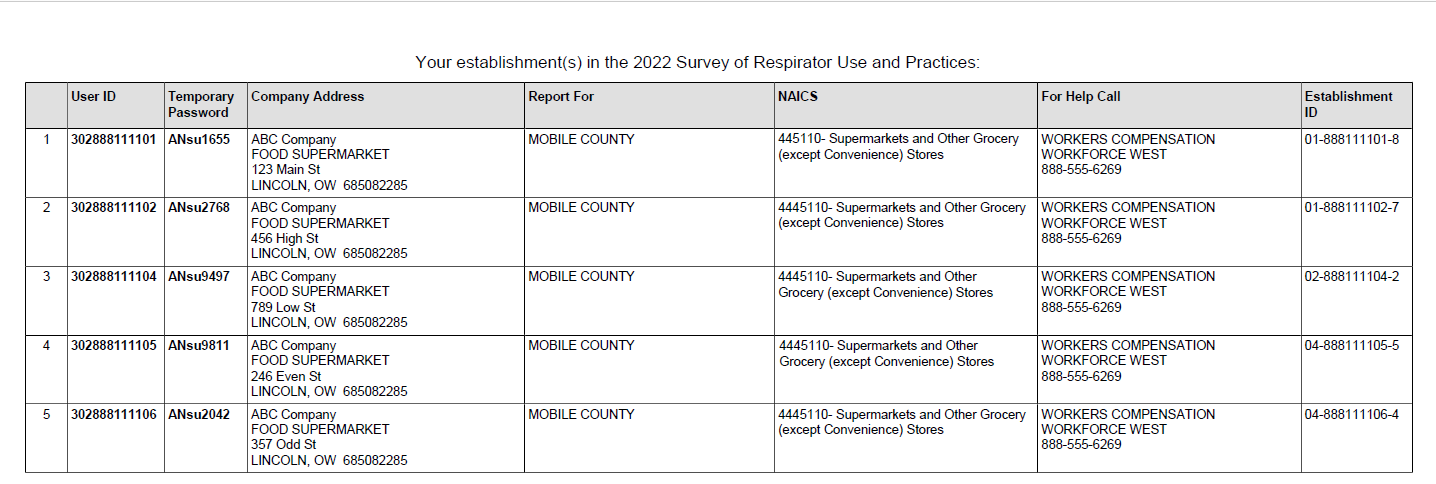 